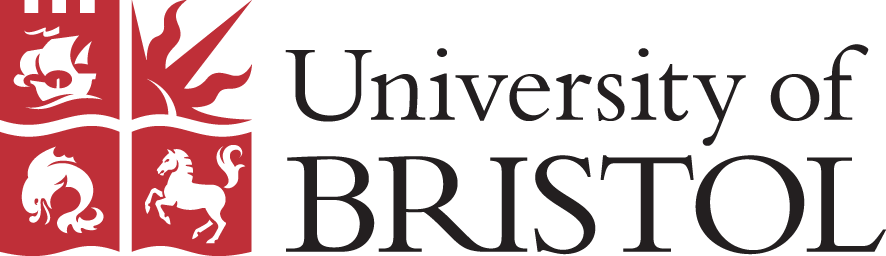 Data Protection Impact Assessment (DPIA)Screening QuestionnaireDateAssessor’s NameTitle of Initiative (project, process, study, system etc)Summary of InitiativeOutcomeAt least two questions answered ‘yes’ – DPIA requiredOutcomeOne question answered ‘yes’ – DPIA not required, but recommendedOutcomeNo questions answered ‘yes’, and the Initiative will have a minimal impact on privacy – DPIA not requiredQuestionsYesNoCommentsWill the Initiative concern vulnerable individuals (for example children or vulnerable adults)?Will the Initiative involve special categories of personal data and/or personal data relating to criminal convictions or offences about themselves? (see DPIA Policy glossary for definitions)Will the Initiative involve the use of biometric data or genetic data?Will the Initiative involve the processing of personal data on a large scale, having regard to:   the number of individuals concerned (i.e. over 100)                                                                           the volume of personal data                                   the range of personal data, and                              the duration/permanence of the processing activity (i.e. over 1 year)?Will the Initiative involve the evaluation or scoring of personal data, including profiling and predicting (for example competence for a role or genetic testing)?Will the Initiative involve systematic monitoring of individuals, including in a publicly accessible area?Will personal data about individuals be disclosed to people or organisations that have not previously had access to the personal data (including external collaborators, service or system providers, and cloud hosting services)?Will personal data be used for a purpose it is not currently used for or in a way that it is not currently used?Does the Initiative involve the use of new or unusual technology that is, or might be, perceived by individuals as privacy intrusive?Will the Initiative result in making decisions about, or taking actions against, individuals by automated means which might produce legal effects concerning them, or similarly significantly affect them through decisions made?Would the processing of personal data contemplated by the Initiative be outside of the reasonable expectations of the individuals?Will the Initiative involve contacting or interacting with individuals in ways that they might find intrusive?Will the Initiative involve the processing of personal data by third parties with whom the organisation has no experience of working?Will the Initiative involve the transfer of personal data outside the European Economic Area (the EU plus Norway, Lichtenstein and Iceland)?